.拍攝日期：110年1月22日清潔保養拍攝日期：110年1月22日清潔保養9D：中柱樓9樓9D：中柱樓9樓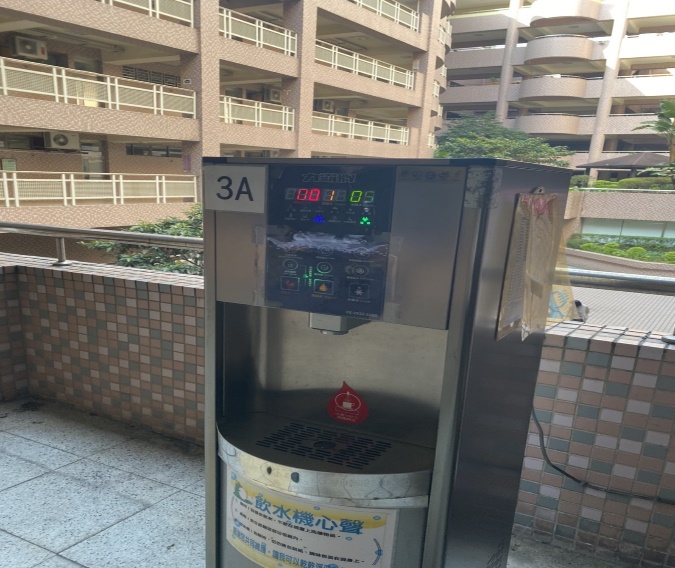 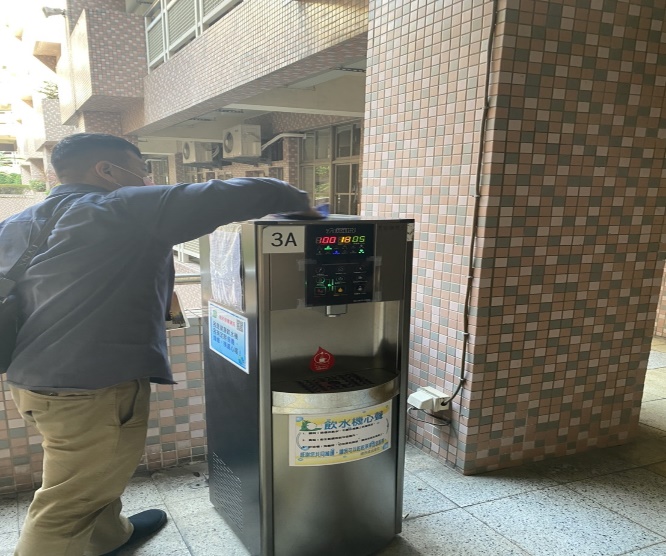 8D:中柱樓8樓8D:中柱樓8樓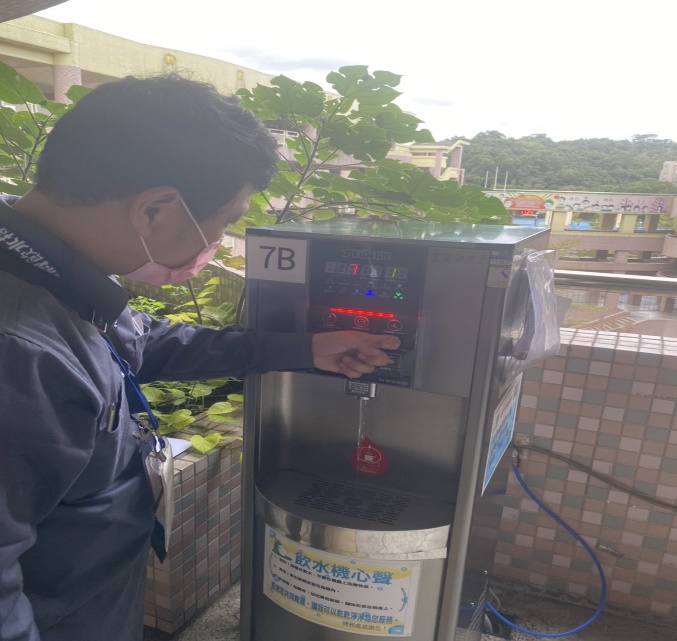 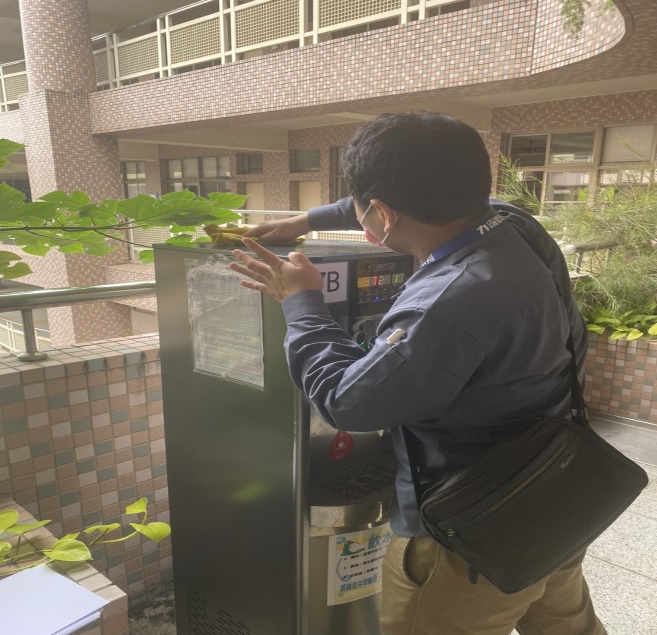 7D:中柱樓7樓7D:中柱樓7樓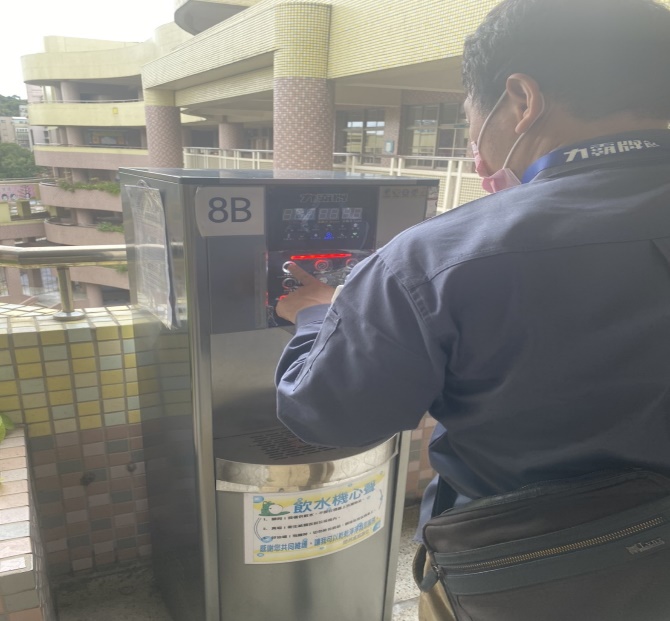 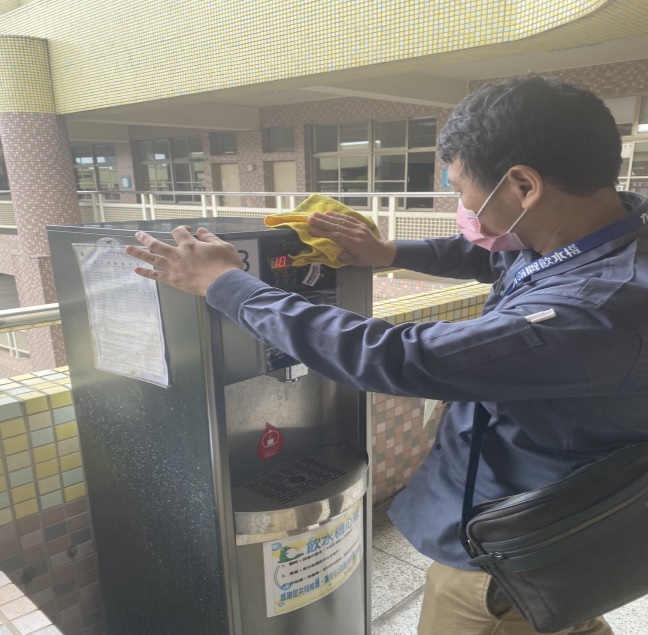 6D: 中柱樓6樓6D: 中柱樓6樓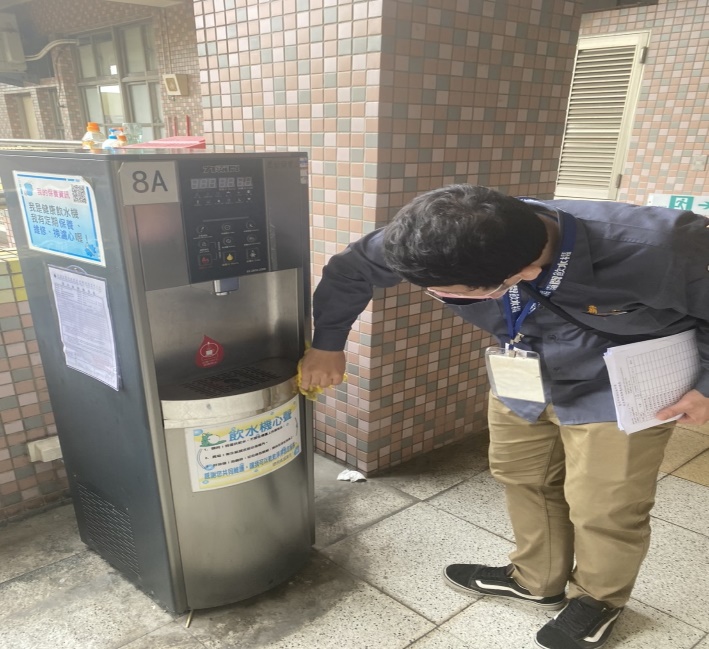 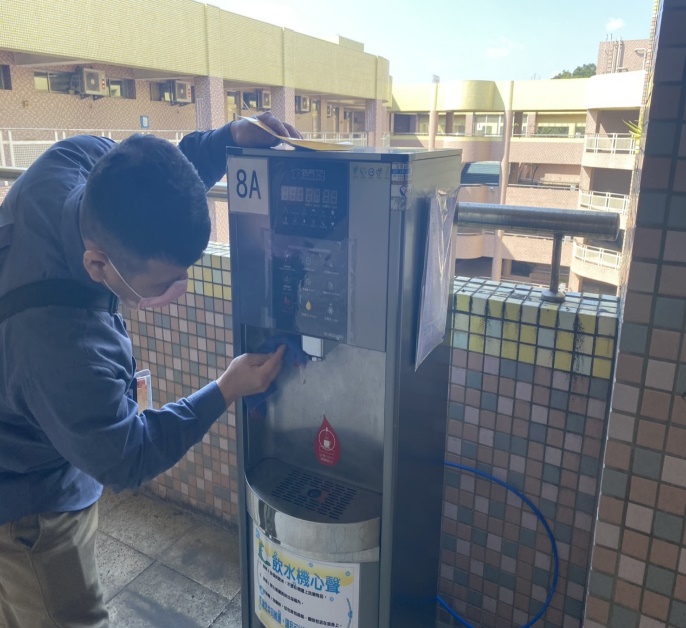 5D:中柱樓5樓5D:中柱樓5樓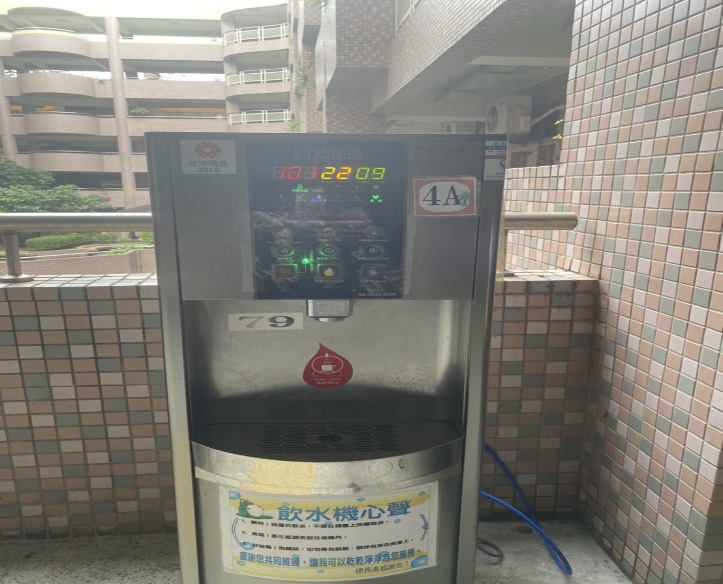 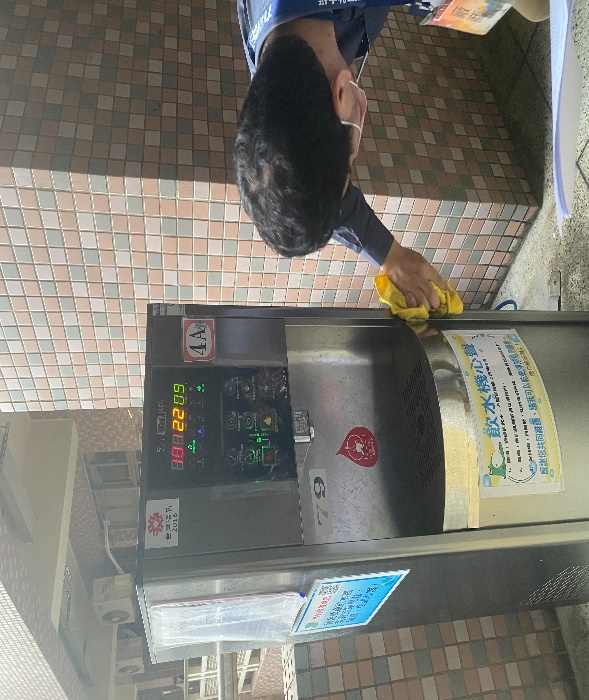 拍攝時間：110年1月22日  清潔保養拍攝時間：110年1月22日  清潔保養1A:東風樓1樓1A:東風樓1樓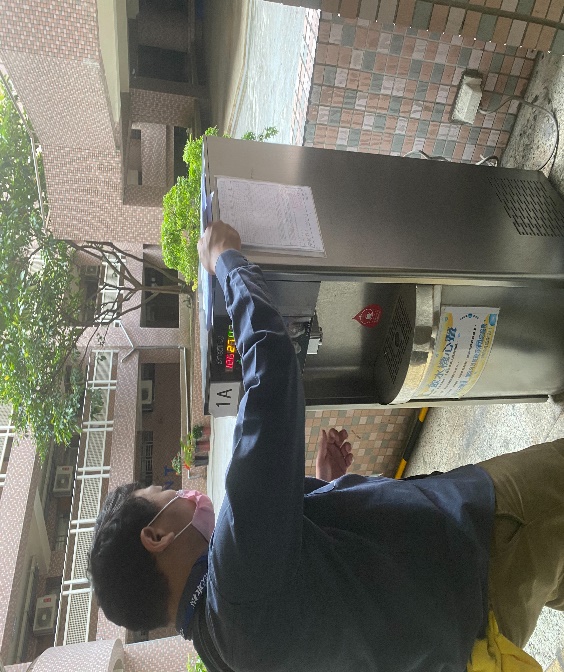 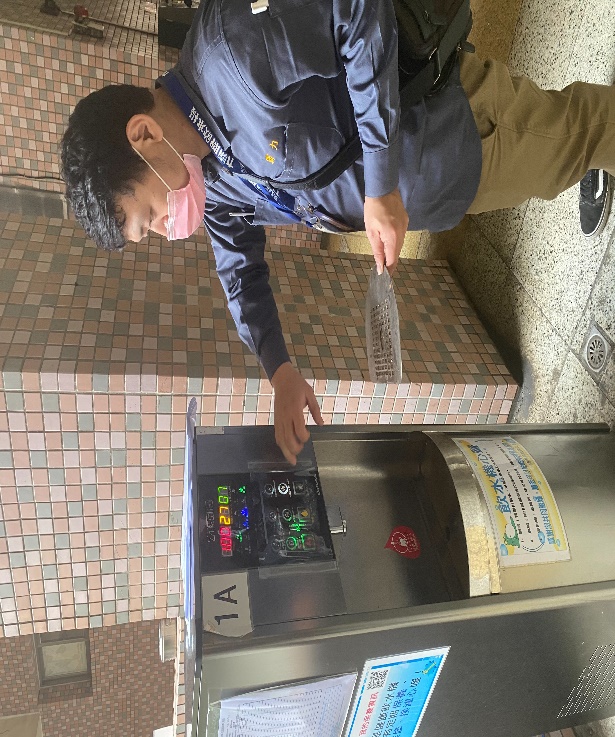 2A: 東風樓2樓2A: 東風樓2樓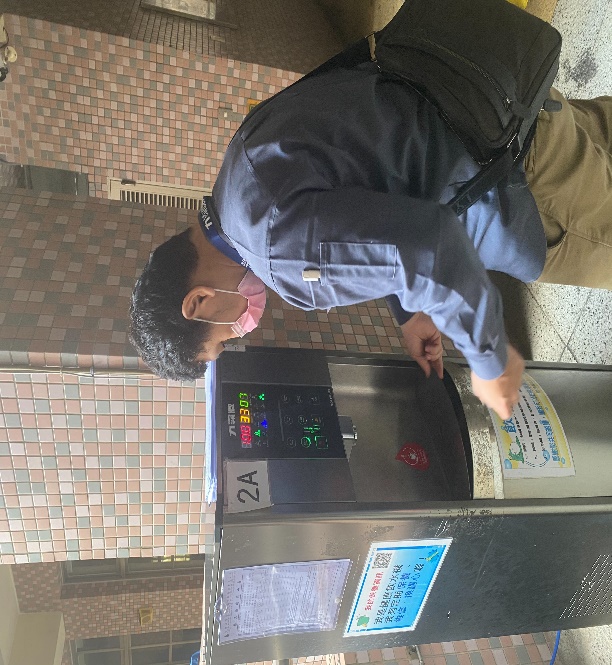 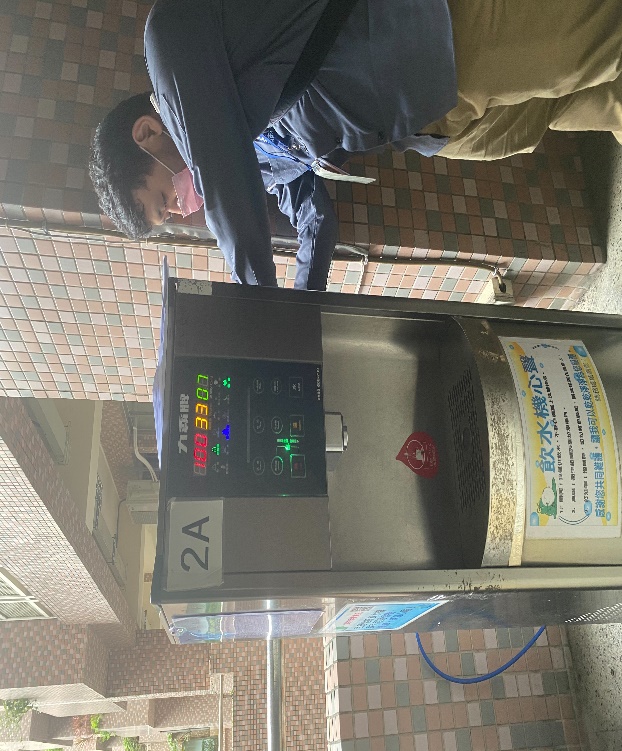 5A: 東風樓5樓5A: 東風樓5樓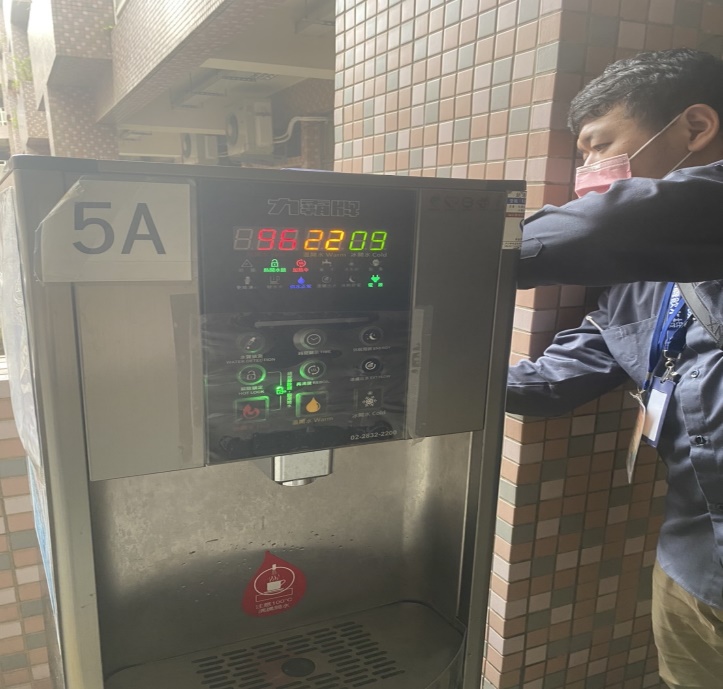 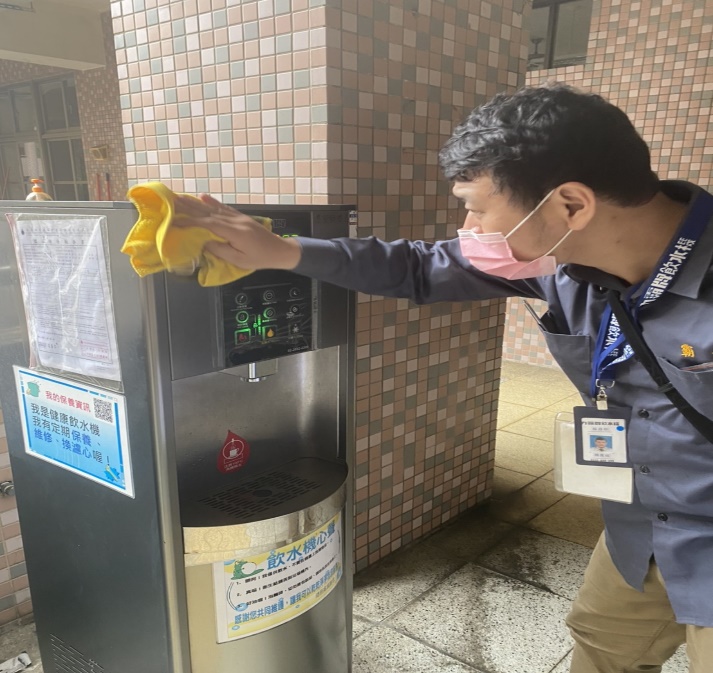 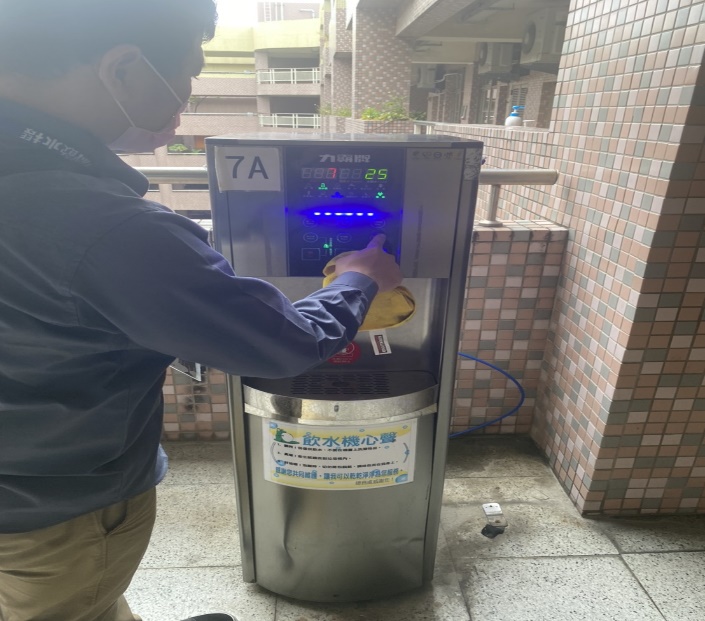 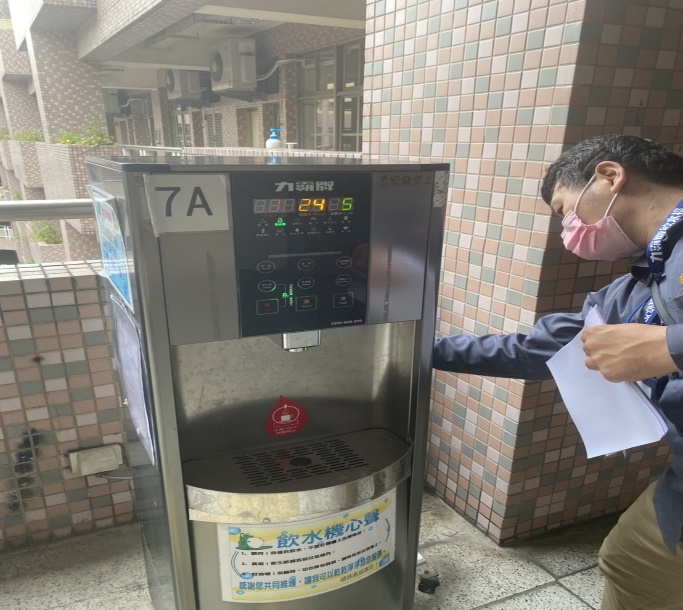 7A：東風樓7樓7A：東風樓7樓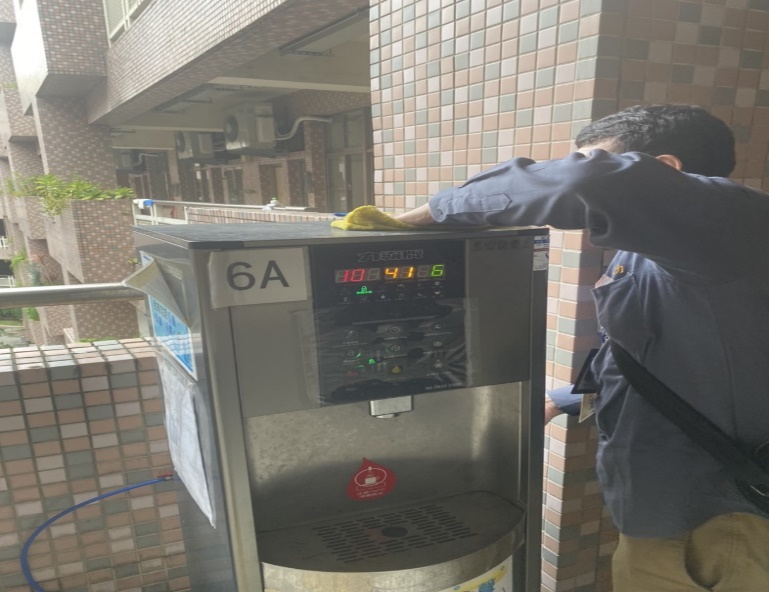 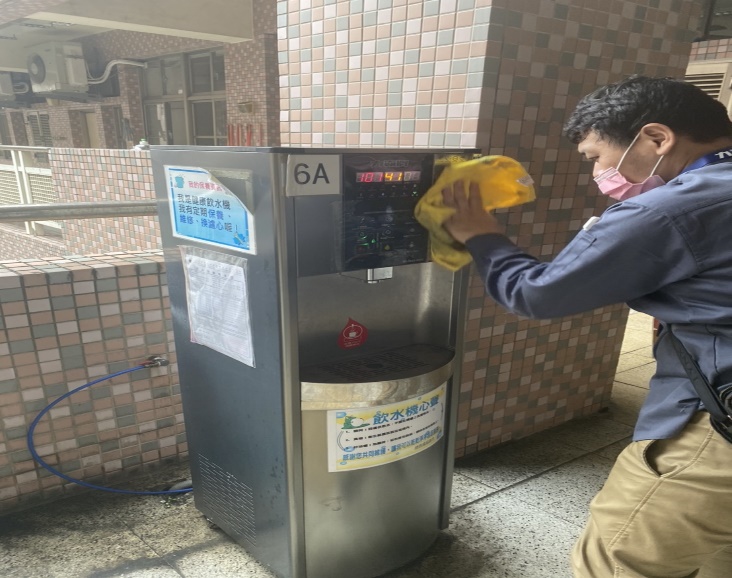 6A: 東風樓5樓6A: 東風樓5樓